Lección 23: Usemos una decena para restarUsemos el 10 para ayudarnos a restar.Calentamiento: Conversación numérica: Restemos para formar 10Encuentra mentalmente el valor de cada expresión.23.1: Resta con tarjetas de números y tableros de 10Escoge una tarjeta de números del 11 al 19.Forma el número en los tableros de 10.Escoge una tarjeta de números para restar.Encuentra la diferencia.Escribe una ecuación.Mis ecuaciones:Escoge tu ecuación favorita.Muestra cómo encontraste el valor de la diferencia. Usa dibujos, números o palabras.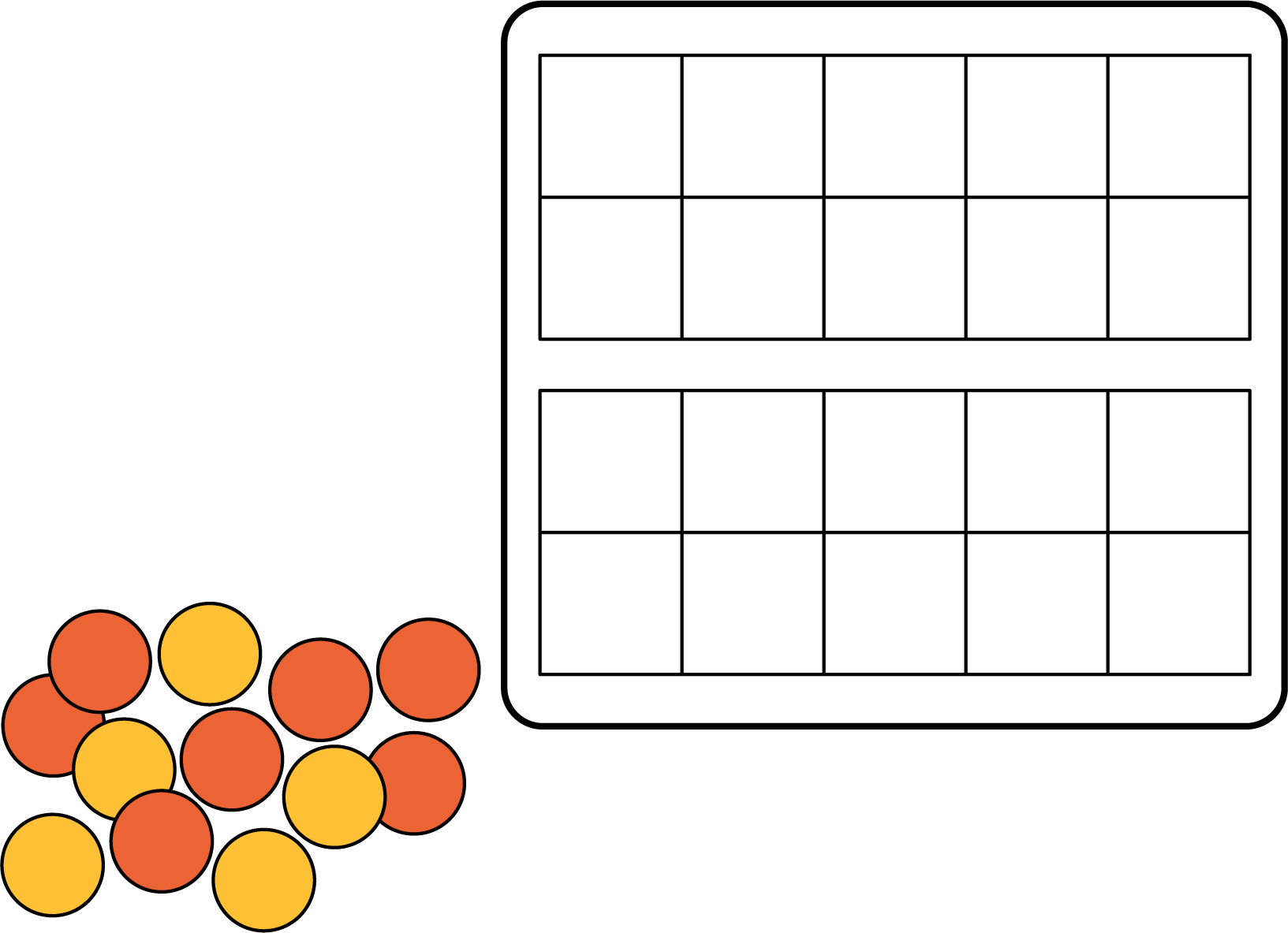 23.2: Diego y Andre encuentran la diferenciaDiego está jugando ‘Resta con tarjetas de números’.
Él comenzó con 15 y luego tomó un 8.
Empezó haciendo esto: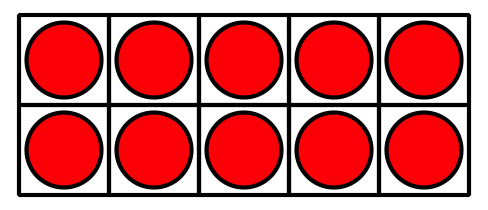 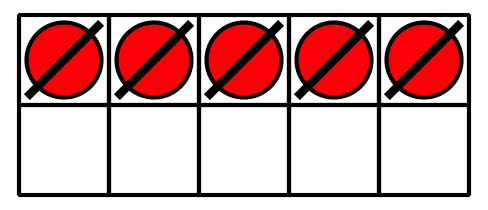 ¿Qué puede hacer Diego ahora para encontrar la diferencia?Andre también estaba encontrando el valor de .
Él empezó haciendo esto: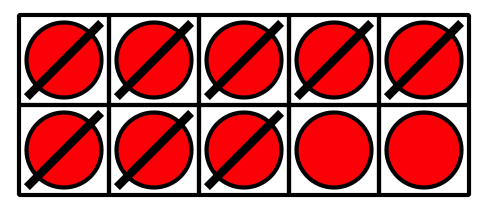 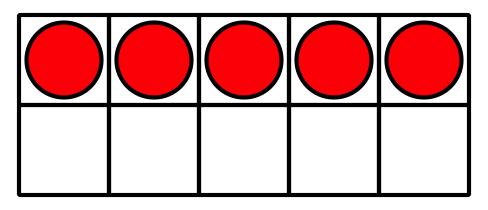 ¿Qué puede hacer Andre ahora para encontrar la diferencia?Encuentra el valor de cada diferencia como lo hizo Diego o como lo hizo Andre.
Muestra cómo pensaste. Usa dibujos, números o palabras.
Muestra cómo pensaste. Usa dibujos, números o palabras.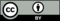 © CC BY 2021 Illustrative Mathematics®